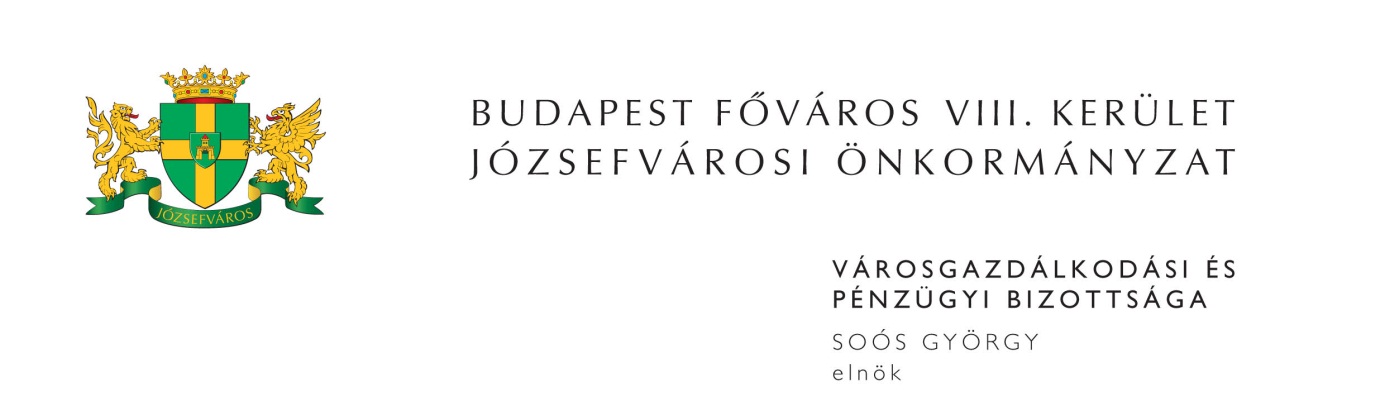 M E G H Í V ÓBudapest Józsefvárosi Önkormányzat Városgazdálkodási és Pénzügyi Bizottsága2015. évi 2. rendes ülését2015. január 19-én (hétfőn) 1300 órárahívom össze.A Városgazdálkodási és Pénzügyi Bizottság ülését a Józsefvárosi Polgármesteri HivatalIII. 300-as termében (Budapest, VIII. Baross u. 63-67.) tartja.Napirend:1. Zárt ülés keretében tárgyalandó előterjesztések(írásbeli előterjesztés)A BRFK VIII. kerületi Rendőrkapitányság kapitányságvezetői kinevezéséhez szükséges véleményalkotásElőterjesztő: Dr. Kocsis Máté - polgármester2. Képviselő-testület(írásbeli előterjesztés)Javaslat a 2014. évi költségvetésről szóló 3/2014. (II.13.) önkormányzati rendelet módosítására és egyéb költségvetést érintő döntések meghozataláraElőterjesztő: Dr. Kocsis Máté - polgármesterA Fővárosi Önkormányzatot és a kerületi önkormányzatokat osztottan megillető bevételek 2015. évi megosztásáról szóló rendelettervezet véleményezése Előterjesztő: Dr. Kocsis Máté – polgármesterA MÁV telepen elhelyezkedő lakások és nem lakás céljára szolgáló helyiségek elidegenítésével kapcsolatos döntések meghozatalaElőterjesztő: Dr. Sára Botond – alpolgármester Javaslat az Önkormányzat bevételeinek lakáscélokra és az ezekhez kapcsolódó infrastrukturális beruházásokra vonatkozó felhasználás szabályairól szóló 34/2013.(VI.25.) önkormányzati rendelet módosításáraElőterjesztő: Dr. Kocsis Máté - polgármesterJavaslat a Józsefvárosi Önkormányzat tulajdonában lévő közterületek használatáról és használatának rendjéről szóló 18/2013. (IV.24.) önkormányzati rendelet módosításáraElőterjesztő: Dr. Kocsis Máté - polgármesterJavaslat egyetértő nyilatkozat elfogadására a Fővárosi Területfejlesztési Programmal összefüggésbenElőterjesztő: Dr. Kocsis Máté – polgármester                      Egry Attila - alpolgármesterJavaslat az Integrált Településfejlesztési Stratégia elkészítése céljából Együttműködési megállapodás megkötésére és a városi koordinátor kijelöléséreElőterjesztő: Dr. Kocsis Máté – polgármester                      Egry Attila - alpolgármesterJavaslat emléktáblák elhelyezéséreElőterjesztő: Sántha Péterné – alpolgármesterJavaslat a reklámok, reklámberendezések és cégérek elhelyezésének szabályairól szóló 55/2013.(XII.20.) önkormányzati rendelet módosításáraElőterjesztő: Dr. Kocsis Máté - polgármesterBeszámoló a Polgármesteri Hivatal 2014. évi tevékenységéről Előterjesztő: Danada-Rimán Edina – jegyző 3. Beszerzések(írásbeli előterjesztés)Javaslat az „Áldozattá válással és munkaerőpiaci helyzettel kapcsolatos kérdőíves kutatás” tárgyú beszerzési eljárás eredményének megállapítására (PÓTKÉZBESÍTÉS)Előterjesztő: Csete Zoltán - a Rév8 Zrt. mb. cégvezetője4. Vagyongazdálkodási és Üzemeltetési ÜgyosztályElőterjesztő: Pénzes Attila – ügyosztályvezető(írásbeli előterjesztés)Tulajdonosi hozzájárulás a Budapest VIII. ker. Villám u. 26/a sz. ingatlan villamosenergia-ellátás létesítéséhezTulajdonosi hozzájárulás Budapest VIII. kerület Kálvária téren BKK jegy- és bérletértékesítő automata telepítéséhezJavaslat az Új Teleki téri Piac területén lévő H1 üzlethelyiség bérlői kérelmének elbírálásáraPályázati kiírás az Új Teleki téri Piac J2 jelű üzlet hasznosításáraElőterjesztő: Ács Péter – a Józsefvárosi Városüzemeltetési Szolgálat igazgatójaKözterület-használati kérelmek elbírálása (PÓTKÉZBESÍTÉS)5. Kisfalu Kft.Előterjesztő: Kovács Ottó – ügyvezető igazgató(írásbeli előterjesztés)A Budapest VIII. Baross utca ……………. szám alatti, ……………. helyrajzi számú, 149 m2 alapterületű vegyes tulajdonú lakás, üres, önkormányzati tulajdonú részének elidegenítéseBudapest VIII., Rákóczi út 69. szám alatti üres, nem lakás céljára szolgáló helyiség elidegenítéseHorváth Bertalan egyéni vállalkozó bérbevételi kérelme a Budapest VIII. Bauer S. u. 11. szám alatti üres önkormányzati tulajdonú helyiség vonatkozásábanFróman Zoltán egyéni vállalkozó bérleti díj felülvizsgálati és bérleti szerződés módosítási kérelme a Budapest VIII. kerület, Horváth M. tér 2. szám alatti helyiség vonatkozásábanJavaslat gépkocsi-beálló bérbeadására (1 db)Javaslat a Budapest VIII., Lujza u. …………….. szám alatti lakásra vonatkozóan M. Sz. G. bérlő bérleti jogviszonyának közös megegyezéssel való megszüntetésére, másik lakás bérbeadása mellettJavaslat a Budapest VIII., Lujza u. ……….. szám alatti lakásra vonatkozóan S. G. bérlő bérleti jogviszonyának közös megegyezéssel való megszüntetésére, másik lakás bérbeadása mellettMegjelenésére feltétlenül számítok. Amennyiben az ülésen nem tud részt venni, kérem, azt írásban (levélben, elektronikus levélben) jelezni szíveskedjen Soós György elnöknek legkésőbb 2015. január 19-én az ülés kezdetéig. Budapest, 2015. január 14. 	Soós György s.k.	elnök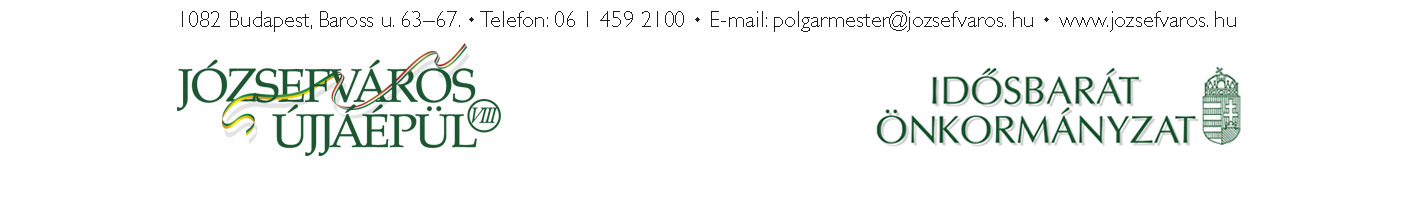 3